Муниципальное казенное дошкольное образовательное учреждение «Центр развития ребенка детский - сад №12» г. Избербаш  Республика  Дагестан Ул. Буйнакского, №112 Учредитель: Управление образованием г.Избербаш Тел.2-69-38,E-mail : mkdoy12@bk.ru ОГРН1070548000786 ИНН0548113642 КПП054801001                                                                         Приказ от 02.07.2020 г.                                                                                               №27-ОД О регистрации детей в навигаторе дополнительного образования На основании приказа Управления образования г. Избербаша РД от 01.07.2020г. «О регистрации детей в навигаторе» национального проекта «Образование» №121-П, в целях реализации федерального проекта «Успех каждого ребенка» в МКДОУ «ЦРР-Детский сад №12»,               ПРИКАЗЫВАЮ: 1. Воспитателям старшей группы  Гончаровой.Т.Ю., Аслановой.И.Т, Билалова Х.М   - обеспечить корректную регистрацию детей в возрасте от 5 лет в «Навигаторе дополнительного образования»; 2. Воспитателю  (старшей группы) Насруллаевой.М.А.- представить информацию по прилагаемой форме (см. приложение) на электронную почту Управления образования г. Избербаша i_gorono@mail.ru и МБУ ДО ДДТ г. Избербаша izb_ddt@mail.ru в срок до 05.07.2021 г. 3. Контроль за исполнением данного приказа оставляю за собойЗаведующий Сулейманова.Х.А.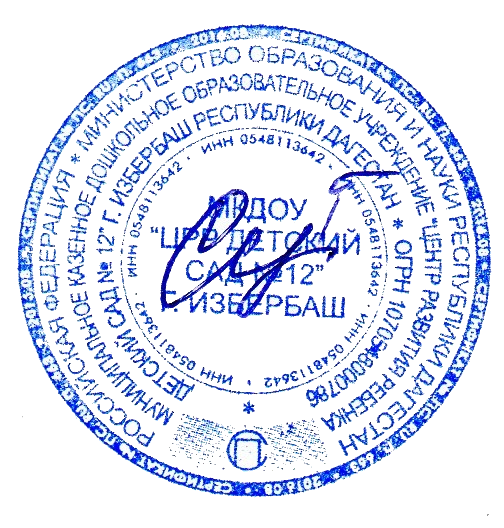 